PROFILO DINAMICO FUNZIONALEAllievo/a ..............…………………………Classe …………………………………….Corso  …………………………………….Anno scolastico …………..DATI RELATIVI ALL'ALLIEVO/A 	…………………………….Data di nascita ……………………………Luogo di nascita ………………………….Residenza ………………………………………………………………..Classe/sez. di provenienza ………………………………………………DATI RELATIVI ALLA FAMIGLIADATI RELATIVI AI DOCENTI DEL CONSIGLIO DI CLASSEDATI RELATIVI AD ALTRI OPERATORI SCOLASTICIDATI RELATIVI AGLI OPERATORI EXTRASCOLASTICIReferente équipe multidisciplinare territoriale ASS n. ……Dott/ssa ……………………………………………………ASSE COGNITIVOASSE AFFETTIVO-RELAZIONALEASSE COMUNICAZIONALEASSE LINGUISTICOASSE MOTORIO-PRASSICOASSE NEURO-PSICOLOGICOASSE DELL'AUTONOMIAASSE SENSO-PERCETTIVOASSE DELL'APPRENDIMENTOIl presente PDF è stato elaborato da:Data ………………….									IL DIRIGENTE SCOLASTICO       dott. Paolo De Nardo	…………………………………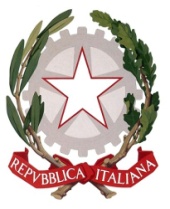 Ministero dell’istruzione ISTITUTO COMPRENSIVO UDINE IIIVia Magrini 6, 33100 UDINE - Tel. 0432.1276311 - CF 94127260308Email: udic85700x@istruzione.it - PEC: udic85700x@pec.istruzione.itSito internet: http://3icudine.edu.it/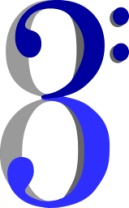 PadreMadre	Altri familiaridi riferimentoCognome e nome(solo iniziali)……………………………………………….………………………Data di nascita……………………………………………….………………………Luogo di nascita……………………………………………….………………………Titolo di studio……………………………………………….………………………Professione ……………………………………………….………………………Cognome e nomeDisciplina N. ore settimanali……………………………….………….……………………………………....………………..……………………………….………….……………………………………....………………..……………………………….………….……………………………………....………………..……………………………….………….……………………………………....………………..……………………………….………….……………………………………....………………..……………………………….………….……………………………………....………………..……………………………….………….……………………………………....………………..……………………………….………….……………………………………....………………..……………………………….………….……………………………………....………………..Cognome e nomeAttività svoltaN. ore settimanali……………………………….………….……………………………………....………………..……………………………….………….……………………………………....………………..……………………………….………….……………………………………....………………..……………………………….………….……………………………………....………………..Educatore/Educatrice………………………………………Attività svolta………………………………………..N. ore settimanali………………Altri……………………………………….………………………………………..………………….Altri……………………………………….………………………………………..…………………SPECIFICAZIONIRiferite all’asseCOME FUNZIONAIn riferimento alle singole specificazioniSUCCESSIVO LIVELLO DI SVILUPPOSINTESI DI ASSEOsservazione - descrizioneObiettiviStrategie di interventoVerificaLIVELLO DI SVILUPPO COGNITIVOLo sviluppo cognitivo globale è buono, medio, normale, nella bassa norma, disarmonico, con una caduta a livello verbale, di performance, altroL’individuo presenta un ritardo mentale lieve, medio, graveConsolidareAumentareValorizzare SuperareDiminuireAltroIn regressioneInstabileIn evoluzioneStabileMigliorato AltroSTRATEGIE UTILIZZATEAree di competenza privilegiate: verbo-acustica / prassica  Sono presenti/non sono presenti disarmonie all’interno dei processi specificiConsolidareAumentareValorizzare SuperareDiminuireAltroIn regressioneInstabileIn evoluzioneStabileMigliorato AltroUSO IN MODO INTEGRATO DI COMPETENZE DIVERSESono presenti/non sono presenti disarmonie tra le competenze logico-verbali e le competenze logico-costruttivo e non verbaliConsolidareAumentareSuperareDiminuireAltroValorizzareIn regressioneInstabileIn evoluzioneStabileMigliorato AltroSPECIFICAZIONIRiferite all’asseCOME FUNZIONAIn riferimento alle singole specificazioniSUCCESSIVO LIVELLO DI SVILUPPOSINTESI DI ASSEOsservazione - descrizioneObiettiviStrategie di interventoVerificaAREA DEL SE’L'autostima è: buona, problematica, altroL'adattamento alla minorazione: è adeguato, parziale, discreto, buono, altro.(specificare rispetto ai diversi contesti di vita)Riguardo alle condizioni psicologiche l’individuo manifesta: timidezza, chiusura, ansia, depressione, inibizione, impulsività serenità, apertura, altroConsolidareAumentareValorizzare SuperareRidurreAltroIn regressioneInstabileIn evoluzioneStabileMiglioratoAltroRAPPORTO CON GLI ALTRIIl rapporto con adulti e/o coetanei è: adeguato/inadeguato, buono, discreto, instabile, inesistente, di passività. di dipendenza, di leader, di gregario, altroIl soggetto presenta modalità di interazione e mette in atto comportamenti specifici (indicare quali)ComprendereDiminuireCoinvolgere SostenereAltroIn regressioneInstabileIn evoluzioneStabileMiglioratoAltroMOTIVAZIONE AL RAPPORTORicerca/non ricerca in modo spontaneo/su sollecitazione il rapporto con gli altri Rispetto ad attività spontanee, strutturate ed apprendimenti specifici evidenzia: rifiuto, interesse, disinteresse, motivazione alterna, altroRispetto ad attività extrascolastiche (tempo libero) evidenzia: rifiuto, interesse, disinteresse, motivazione alterna, altroValorizzareIncrementare PromuovereAltroIn regressioneInstabileIn evoluzioneStabileMiglioratoAltroSPECIFICAZIONIRiferite all’asseCOME FUNZIONAIn riferimento alle singole specificazioniSUCCESSIVO LIVELLO DI SVILUPPOSINTESI DI ASSEOsservazione - descrizioneObiettiviStrategie di interventoVerificaMEZZI PRIVILEGIATILa comunicazione avviene in prevalenza in forma: verbale, gestuale, ludica, corporea, iconica, figurativa, mass-mediale, ecc.FavorireArricchire PotenziareAltroIntegratiNon integratiArmoniciDisarmoniciAltroCONTENUTI PREVALENTII contenuti della comunicazione sono di tipo:ludico-amicale, fantastico, familiare, televisivo, informatico, scientifico, tecnologico, altro Ampliare DiversificareAdeguataInadeguataIn evoluzioneIn regressioneAltroCONTESTI IN CUI AVVIENE LA COMUNICAZIONE (con chi e in quale situazione)Interagisce/non interagisce con: i compagni, gli insegnanti, i familiari, gli adultiInteragisce/non interagisce nel piccolo gruppo, nel grande gruppo, nel rapporto individualeInteragisce/non interagisce in modo spontaneo/su sollecitazione in un contesto strutturatoE' capace/non è capace di usare i diversi mezzi di comunicazione per esprimere richieste, bisogni, informazioni, fantasticherie, interessi, sentimenti, emozioni, problemiArricchire DiversificareAdeguataInadeguataIn evoluzioneIn regressioneAltroMODALITA’ DI INTERAZIONENella comunicazione sa/non sa utilizzare l’alternanza dei termini tra parlante e ascoltatore (contatto oculare, verbale, ecc.)Risponde/non risponde alle chiamate diretteE' capace/non è capace di utilizzare competenze in ordine alle varie funzioni della comunicazioneConsolidarePotenziare IntegrareAltroAdeguataInadeguataIn evoluzioneIn regressioneAltroSPECIFICAZIONIRiferite all’asseCOME FUNZIONAIn riferimento alle singole specificazioniSUCCESSIVO LIVELLO DI SVILUPPOSINTESI DI ASSEOsservazione - descrizioneObiettiviStrategie di interventoVerificaCOMPRENSIONEDEI MESSAGGIComprende/non comprende a livello lessicale.Comprende/non comprende a livello morfologicoComprende/non comprende a livello sintattico: la parola-frase (olofrase), una frase di due parole (dirematica), una frase di tre parole (trirematica)Comprende/non comprende a livello semantico (parole, frasi)Comprende/non comprende a livello narrativo (discorso)Comprende/non comprende a livello pragmaticoRecuperarePotenziareFavorireMigliorare IntegrareAltroAdeguataIntegrata nelle varie competenzeNon integrata nelle varie competenzeDisarmonicaAltroPRODUZIONE VERBALEProduce/non produce correttamente a livello foneticoProduce/non produce correttamente a livello fonologicoProduce/non produce correttamente a livello lessicale (codice adeguato, ristretto, stereotipato)Produce/non produce correttamente a livello morfologico Produce/non produce correttamente a livello sintattico: si esprime/non si esprime con la parola-frase (olofrase), si esprime/non si esprime con una frase di due parole (dirematica), si esprime/non si esprime con una frase di tre parole (trirematica)Produce/non produce correttamente a livello semanticoProduce/non produce correttamente a livello narrativoProduce/non produce correttamente a livello pragmaticoPotenziareMigliorareApprofondire IntegrareAltroAdeguataIntegrata nei vari aspettiNon integrata nei vari aspettiDisarmonicaIn evoluzioneStabileAltroUSO COMUNICATIVO DEL LINGUAGGIO ORALENel contesto relazionaleNel contesto di apprendimentoNel contesto ludicoConsolidareIntegrareFavorireAltroAdeguatoDifferenziatoIn evoluzioneIn regressioneAltroUSO DI LINGUAGGI ALTERNATIVI E/O INTEGRATIVIMimico-gestualeEspressivo-iconicoMass-medialeSa/non sa trasferire messaggi da un medium a un altro: da scritto a grafico, da verbale a motorio, ecc.ConsolidareIntegrare PotenziareAltroBuonoCarenteNon equilibratoAltroUSO INTEGRATO DEI MEZZI DI COMUNCAZIONE UTILIZZATIE' capace/non è capace di utilizzare in modo integrato i diversi mezzi di comunicazione utilizzatiConsolidare IntegrarePotenziareAltroBuonoCarenteNon equilibratoAltroSPECIFICAZIONIRiferite all’asseCOME FUNZIONAIn riferimento alle singole specificazioniSUCCESSIVO LIVELLO DI SVILUPPOSINTESI DI ASSEOsservazione - descrizioneObiettivi Strategie di interventoVerificaMOTRICITA’ GLOBALERiguarda i movimenti e i controlli posturali che coinvolgono i grandi gruppi muscolari: camminare, lanciare una palla, ecc.Esegue/non esegue i movimenti con precisione e accuratezzaEsegue/non esegue i movimenti con intensità e forza adeguateDimostra/non dimostra resistenza nei movimenti eseguitiCoordina/non coordina con precisione, sincronia, in sequenza temporale, con velocità ed equilibrioMigliorarePotenziare FavorireAltroIn evoluzioneStabileIn regressioneAltroMOTRICITA’ FINERiguarda i movimenti che coinvolgono i muscoli più piccoli: la precisione e i vari movimenti delle dita, l'articolazione dei suoni nel linguaggio, eccEsegue/non esegue i movimenti con precisione e accuratezzaEsegue/non esegue i movimenti con intensità e forza adeguateDimostra/non dimostra resistenza nei movimenti eseguitiCoordina/non coordina con precisione, sincronia, in sequenza temporale, con velocità ed equilibrioEsegue/non esegue una presa a pinza (afferra gli oggetti usando pollice/indice)MigliorarePotenziareFavorire MantenereAltroIn evoluzioneStabileIn regressioneAltroPRASSIE SEMPLICI E COMPLESSEPrassie semplici: esecuzione esatta, su richiesta, di un atto motorio noto composto da una sequenza di movimenti semplici e ordinati (abilità di manipolazione, semplici gesti abituali)Prassie complesse: insieme di più prassie che permettono l’esecuzione di un compito più elaborato (es. sul piano: scrittura; nello spazio:  costruzioni)Sa/non sa manipolareSa/non sa impugnare un pennello e usarloSa/non sa lavarsi le maniSa/non sa abbottonarsi e sbottonarsiSa/non sa aprire una porta con la chiave e richiuderlaSa/non sa allacciarsi le scarpeRiesce/non riesce a soffiarsi il naso Sa/non sa usare le forbici Sa/non sa usare la squadraSa/non sa usare il compassoSa/non sa ricopiare e/o riprodurre un disegnoSa/non sa usare la strumentazione di laboratorio.Sa/non sa impostare e programmare l'attività costruttiva nello spazio in modo:autonomo/non autonomocontinuativo/non continuativocosciente/non coscientecon un livello adeguato/non adeguato di partecipazioneAcquisire padronanzaPotenziareMantenereIntegrareAltroStabileInstabileIn evoluzioneBuoneMigliorateAltroSPECIFICAZIONIRiferite all’asseCOME FUNZIONAIn riferimento alle singole specificazioniSUCCESSIVO LIVELLO DI SVILUPPOSINTESI DI ASSEOsservazione - descrizioneObiettiviStrategie di interventoVerificaCAPACITA' MNESTICHEMemoria di riconoscimento: capacità di riconoscere gli stimoli presentati.Memoria di ricostruzione: capacità di costruire stimoli ex-novo.MBT (memoria a breve termine): meccanismi attuati per ritenere una quantità limitata di informazioni per un breve periodo di tempo(pochi secondi).MLT (memoria a lungo termine) meccanismi attuati per ritenere quantità più ampie di informazioni per un periodo di tempo indefinitamente lungo.Il soggetto fa uso in prevalenza di una memoria di tipo uditivo, verbale, temporale, motorioIl soggetto presenta/non presenta una memoria di riconoscimento e di ricostruzione, a BT e a LT buona, adeguata, carente, inadeguata, labileRispetto alle strategie l’individuo:riesce/non riesce a trattenere le informazioni nella MBT per il tempo necessario a ultimare un compitoriesce/non riesce a recuperare le informazioni dalla MLTutilizza/non utilizza strategie di metamemoria per trattenere e/o recuperare le informazioni MigliorareCompensarePotenziare IntegrareAltroStabiliInstabileIn evoluzioneBuoneMigliorateAltroCAPACITA' ATTENTIVELivello di interesse evidenziato per quanto lo circondaRispetto alla durata dell’attenzione nell’esecuzione di un compito proposto, il soggetto:presta/non presta attenzione e si concentra per tempi adeguati (15-20 minuti- secondo la curva di attenzione) in una situazione di apprendimento nel gruppo classepresta/non presta attenzione e si concentra per tempi adeguati (15-20 minuti- secondo la curva di attenzione) in una situazione di apprendimento individualeNota: se possibile si devono specificare i tempi di attenzione in specifiche attivitàRispetto alla modalità verbale, iconica, multimediale di trasmissione delle informazioni, l’individuo segue/non segue il messaggio con attenzione Rispetto alla selettività l’individuo:presta/non presta attenzione agli stimoli rilevanti opponendosi a quelli che non lo sonoRispetto alla capacità attentiva l’individuo:sa/non sa elaborare stimoli diversi e vari aspetti di una situazione complessaMigliorareCompensarePotenziare IntegrareAltroStabileInstabileIn evoluzioneBuonaMigliorataAltroORGANIZZAZIONE SPAZIO-TEMPORALEHa/non ha acquisito i prerequisiti topologici (sopra, sotto, alto, basso, destra, sinistra, davanti, dietro)Ha/non ha acquisito i prerequisiti temporali  di contemporaneità e di durata (prima, adesso, dopo, ecc.)Riordina/non riordina eventi rispettando la sequenza temporale nella propria storia personaleRiordina/non riordina eventi riguardanti il tempo passato non relativi alla storia personale (racconti, eventi storici) rispettandone la sequenza temporaleSa/non sa organizzare il proprio tempoSa/non sa orientarsi nello spazio vissutoSa/non sa organizzare lo spazioSa/non sa orientarsi all’interno di uno spazio grafico datoSa/non sa orientarsi nello spazio rappresentato (mappa della classe, carta geografica)Sa/non sa dirigersi in modo adeguato seguendo indicazioni, vettori o direzioniRispetto alla lateralità:presenta una preferenza per la mano destrapresenta una manualità mistapresenta una preferenza per la mano sinistra. E’/non è stato contrastatoComprende/non comprende i rapporti di causa-effettoFavorireIntegrarePotenziare SviluppareAltroAssentiScarsiIn evoluzioneIn fase di apprendimentoAdeguatiMiglioratiAltroSPECIFICAZIONIRiferite all’asseCOME FUNZIONAIn riferimento alle singole specificazioniSUCCESSIVO LIVELLO DI SVILUPPOSINTESI DI ASSEOsservazione - descrizioneObiettiviStrategie di interventoVerificaAUTONOMIA PERSONALEE’/non è autonomo nello svolgimento di attività legate alla quotidianitàHa/non ha cura della propria personaFavorirePotenziareStimolare IntegrareAltroAdeguataSettorialeInadeguataIn evoluzioneMigliorataAltroATUTONOMIA OPERATIVA SCOLASTICAHa/non ha cura del materiale scolasticoPianifica ed esegue/non pianifica ed esegue le attività con/senza guida esternaFavorirePotenziareStimolare IntegrareAltroAdeguataCarenteInadeguataIn evoluzioneMigliorataAltroAUTONOMIA SOCIALESa/non sa usare il telefonoSa/non sa usare l'orologio e gestire il tempo personaleSa/non sa usare il denaroConosce/non conosce gli spazi di vitaSa/non sa usare spazi e spostamentiSa/non sa gestire la sicurezza personaleRiguardo l’inserimento nel gruppo e il rispetto delle regole in ambito scolastico e extra scolastico:sa/non sa gestire le sue attività sintonizzandosi con il gruppopercepisce/non percepisce le aspettative degli adulti e si sforza/non si sforza di adeguarsi ad esseconosce/non conosce,comprende/non comprende e si adegua/non si adegua alle regole comunitariesa/non sa portare a termine compiti semplici/complessi che gli vengono affidatisa/non sa muoversi nel gruppo rispetto ai messaggi verbali datisa/non sa gestire in modo autonomo l’incarico che gli viene affidato in un lavoro di grupposa/non sa gestire situazioni problematicheRiguardo la partecipazione alle attività proposte dalla scuola individuali, di coppia, di piccolo gruppo, di gruppo allargato:partecipa/non partecipa spontaneamentepartecipa/non partecipa su sollecitazionepartecipa/non partecipa attivamenteE’/non è propositivoFavorirePotenziareStimolare IntegrareAltroAdeguataCarenteIn evoluzioneMigliorataAltroSPECIFICAZIONIRiferite all’asseCOME FUNZIONAIn riferimento alle singole specificazioniSUCCESSIVO LIVELLO DI SVILUPPOSINTESI DI ASSEOsservazione - descrizioneObiettiviStrategie di interventoVerificaFUNZIONALITA' DEGLI ORGANI DISENSOVISTAUDITOSISTEMA VESTIBOLAREElabora informazioni sulle posizioni, gli spostamenti e serve a regolare il tono muscolare nelle posture, nei movimenti, per l'equilibrio del capoOLFATTOGUSTOTATTOPROPRIOCEZIONE I recettori di muscoli, giunture e tendini inviano messaggi all'elaborazione percettiva centrale Nella normaInadeguata (specificare)PERCEZIONE CENTRALELe strutture cerebrali superiori integrano i dati provenienti dagli organi di senso per costruire un'immagine della realtà esterna sufficientemente rispondente al veroDiscrimina/nonDiscrimina tra gli stimoli presentatiFavorireSvilupparePotenziareAltroStabileMiglioratoIn evoluzioneIn regressionePERCEZIONE DELLO SPAZIO E DEI RAPPORTI TEMPORALIDiscrimina/non discrimina tra dx/sn; alto/basso; avanti/indietro; prima/dopo, ecc.FavorireSvilupparePotenziareAltroStabileMiglioratoIn evoluzioneIn regressioneSPECIFICAZIONIRiferite all’asseCOME FUNZIONAIn riferimento alle singole specificazioniSUCCESSIVO LIVELLO DI SVILUPPOSINTESI DI ASSEOsservazione - descrizioneObiettiviStrategie di interventoVerificaASPETTI METACOGNITIVILe conoscenze generali sul funzionamento cognitivo (su come ricorda, impara, ecc.) sono carenti, adeguate, buone, ecc.L'autoconsapevolezza e l'autovalutazione dei propri processi cognitivi  (su quando si distrae, su quando si ricorda più facilmente certe informazioni…) è carente, adeguata, buonaUsa/non usa strategie di autoregolazione cognitiva (esercita qualche forma di controllo sulle proprie prestazioni)SvilupparePotenziareStabileIn evoluzioneMiglioratoAltroSTILI COGNITIVI E MODALITA' DI APPRENDIMENTOLo stile di apprendimento èsistematico (procede sequenzialmente per piccoli passi)intuitivo (fa ipotesi teoriche, poi cerca conferma)globale (privilegia le visioni generali di insieme)analitico (si sofferma su singoli dettagli)impulsivo (fornisce subito risposte)riflessivo (valuta attentamente la situazione prima di rispondere)verbale (riesce meglio in attività basate sul   codice linguistico)visivo (riesce meglio in attività basate sul   codice visivo)ATTEGGIAMENTO VERSO LA SCUOLA E LO STUDIOE'/non è motivato al successo scolasticoL'atteggiamento verso la scuola e lo studio è positivo, rifiutante, altroManifesta/non manifesta ansia scolastica (specificare in quali situazioni)Attribuisce i propri risultati all'abilità e all'impegno/li attribuisce alla fortuna, all'aiuto, alla facilità del compitoSvilupparePotenziareValorizzareDiminuireAltroIn regressioneStabileIn evoluzioneMigliorato AltroAPPRENDIMENTI CURRICOLARITali apprendimenti vengono esposti nello specifico dagli insegnantiConsolidareMigliorareIntegrareSviluppareAltroIn regressioneInstabiliIn evoluzioneStabiliMiglioratiAltroConsiglio di classe Nome e cognomeFirmaItaliano Storia e GeografiaMatematica e scienzeIngleseFrancese / TedescoArte e immagineTecnologiaMusicaEducazione FisicaIngleseReligioneSostegnoNome e cognomeFirmaReferente dell’équipe multidisciplinareDott.Genitori dell’alunnosig.   ……   e sig. …….Assistente SocialeEducatore